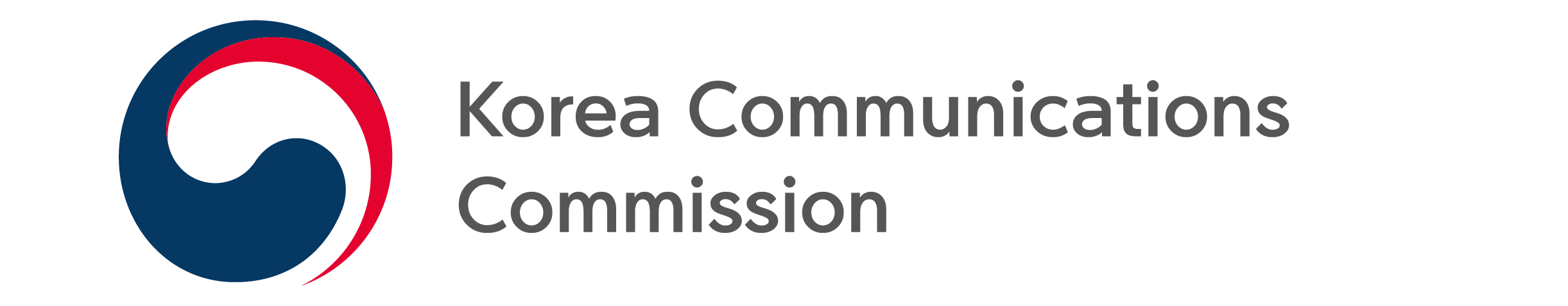 NEWS RELEASEDate: Friday, October 28, 2022 Contact:Internet Consumer Policy Division (02-2110-1520, 1522)“WE WANT TO MAKE A BEAUTIFUL DIGITAL WORLD”KCC VICE CHAIRMAN AHN HYOUNG-HWAN, DDOTTY, CHOI HEE HOSTS TALK FOR ELEMENTARY SCHOOL STUDENTSVisit Internet Ethics Experience Center in Jeollabuk-do, hold digital ethics talkOn October 28, Vice Chairman Ahn Hyoung-hwan of the Korea Communications Commission (KCC, Chairman Han Sang-hyuk) visited Jeollabuk-do to promote culture of digital ethics.The KCC opened the 'Jeonbuk Internet Ethics Experience Center' in the Children's Creativity Experience Center in Jeonju, Jeollabuk-do in November 2021. In April, creators DDotty (Na Hee-sun), Choi Hee, Sister Yell (Choi Ye-rin), and Jonathan were appointed as a digital ethics ambassadors, and since then have been working to spread and promote a culture of digital ethics.This visit to the Jeollabuk-do region was arranged to visit the 'Jeonbuk Internet Ethics Experience Center' and invite students from Jeonju Jeonil Elementary School to promote the importance of digital ethics and help them understand the importance of digital ethics together with Digital Ethics Ambassadors DDotty and Choi Hee.Jeonju Jeonil Elementary School students had time to reflect on the meaning and importance of digital ethics by talking with creator DDotty and announcer Choi Hee about various concerns they face in the digital world through the ‘Digital Ethics Empathy Talk’.The talk show was a meaningful occasion for the students to think for themselves about digital ethics and a digital culture that respects one another, and students who dream of becoming creators in the future had a chance to reflect on the methods and values needed to be a good creator.The event also provided the KCC publication ‘Show Me the Digital Ethics’ for creators and future creators to students attending the event.###The Korea Communications Commission